Вахта памяти «Мы–против террора»3 сентября в России памятная дата – День солидарности в борьбе с терроризмом.
Установление памятной даты связано с трагическими событиями, произошедшими в сентябре 2004 года, когда в результате террористического акта в школе № 1 города Беслана Республики Северная Осетия-Алания погибло 334 человека, среди которых 186 детей. Бесланские события потрясли весь мир, никого не оставив равнодушным. Эту трагедию забыть невозможно, как нельзя забыть и тех, кто отдал свои жизни ради спасения детей.В этот день мы вспоминаем жертв других трагических событий, произошедших в Будённовске, Каспийске, Буйнакске, Кизляре, Волгограде, Волгодонске, Махачкале, Москве, Первомайском, Санкт-Петербурге и других городах нашей страны.Студенты нашего колледжа провели возложение цветов в рамках акции Вахта памяти «Мы – против террора» к памятнику на месте взорванного дома по ул. Ильяшенко г.Каспийска, где погибла в том числе и студентка нашего колледжа. Бдительность, ответственность каждого из нас составляют арсенал антитеррористической коалиции. Мы должны помнить, что любой человек, независимо от занимаемого положения, может вдруг оказаться причастным к трагедии.Расулов М.М., зам. директора по ВР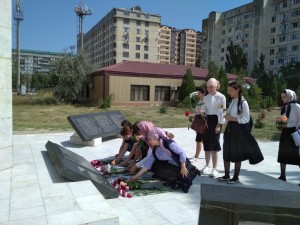 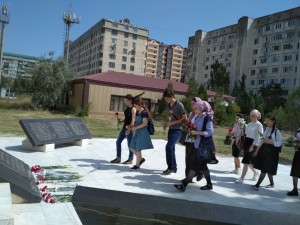 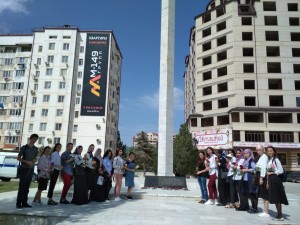 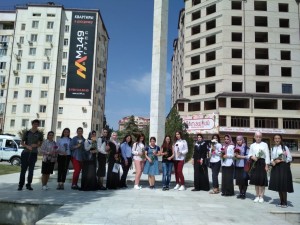 